Publicado en Madrid el 29/06/2022 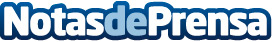 La tasa de absentismo cae ligeramente en nuestro país hasta el 6,6% (—0,5 p.p.)Adecco Group Institute, el centro de estudios y divulgación del Grupo Adecco, publica por undécimo año consecutivo el Informe Adecco sobre Empresa saludable y gestión del Absentismo. El objetivo es analizar periódicamente las cifras de este fenómeno en España, y abordar de manera sucesiva el estudio de todas aquellas manifestaciones que ayuden en la prevención, gestión y, en su caso, adecuado control del absentismoDatos de contacto:Adecco+34914115868Nota de prensa publicada en: https://www.notasdeprensa.es/la-tasa-de-absentismo-cae-ligeramente-en_1 Categorias: Nacional Derecho Sociedad Recursos humanos http://www.notasdeprensa.es